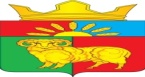 АДМИНИСТРАЦИЯ ЗЛАТОРУНОВСКОГО СЕЛЬСОВЕТАУЖУРСКОГО РАЙОНА КРАСНОЯРСКОГО КРАЯКомиссия по предупреждению и ликвидациичрезвычайных ситуаций и обеспечению пожарной безопасностиР Е Ш Е Н И Е03.03.2022		                       П.Златоруновск                                  № 1    	                                   В целях предупреждения чрезвычайных ситуаций, защиты населения, обеспечения безопасной жизнедеятельности, сохранности объектов экономики и материально-технических ресурсов в период весеннего половодья и паводков в 2022 году, во исполнение Закона Красноярского края от 10.02.2000 № 9-631 «О защите населения и территории Красноярского края от чрезвычайных ситуаций природного и техногенного характера»,  решения краевой комиссии по предупреждению и ликвидации чрезвычайных ситуаций и обеспечению пожарной безопасности № 4  от 11.02.2022, комиссия по предупреждению и ликвидации чрезвычайных ситуаций и обеспечению пожарной безопасности Златоруновского сельсовета РЕШИЛА:	1. Утвердить состав оперативного штаба по организации безаварийной работы в период прохождения паводкоопасного периода на территории Златоруновского сельсовета (приложение № 1).	2. Утвердить комплексный план мероприятий предупреждения и ликвидации чрезвычайных ситуаций на территории Златоруновского сельсовета по защите населения, обеспечению безопасной жизнедеятельности, сохранности объектов экономики и материально-технических ресурсов в паводкоопасный период 2022 года (приложение №2).        3. Рекомендовать руководителям организаций, выделяющих технику для борьбы с талыми водами, проверить ее готовность к применению, определить способы оповещения обслуживающего ее персонала.       4. Контроль за выполнением настоящего решения оставляю за собой.       Председатель  комиссии по   предупреждению и ликвидации    чрезвычайных ситуаций и обеспечению   пожарной безопасности		                                  Е.А.ХасамудиноваПриложение № 2к решению комиссиипо предупреждению и ликвидации чрезвычайных ситуацийи обеспечению пожарной безопасности от 03.03.2022Состав
оперативного штаба по организации безаварийной
работы в период прохождения опасных гидрологических явлений
на территории Златоруновского сельсоветаПриложение № 1к решению комиссиипо предупреждению и ликвидации чрезвычайных ситуацийи обеспечению пожарной безопасности от 03.03.2022 № 1Комплексный план
рекомендуемых мероприятий предупреждения и
ликвидации чрезвычайных ситуаций Златоруновского сельсовета Ужурского района Красноярского края по защите населения, обеспечению безопасной жизнедеятельности, сохранности объектов экономики и материально-технических ресурсов в периоды паводков и весеннего половодья 2022 годаХасамудинова Елена Александровна - Глава Златоруновского сельсоветаВатина Людмила Михайловна-  Заместитель главы сельсоветаАхтямов Сабир Миннуахметович - мастер Златоруновского участка ЖКХГорохов Николай Егорович - директор ООО «Сибтепло»Мисник Наталья Николаевна  - старшая медицинская сестра Учумской участковой больницыБутотова Галина Александровна - директор МБОУ «Златоруновская СОШ им. Героя  Советского союза К.Ф.Белошапкина»Гайдук Виктор Александрович(по согласованию)-  управляющий 3-го отделения АО «Искра»Базаров Андрей Олегович(по согласованию)- директор ООО Агрофирма «Учумская»Богданов Владимир Александрович- депутат Златоруновского сельского Совета, председатель  постоянной комиссии по вопросам жизнеобеспечения населения№ п/пНаименование мероприятийОтветственный исполнительСрок исполнения1Обеспечить контроль за хранением минеральных удобрений и агрохимикатов.Глава сельсовета, руководители с/х предприятийдо 01.04.20222Организовать мониторинг выполнения подготовительных мероприятий в области защиты населения и территории в части выполнения противопаводковых мероприятий Комиссия по ГО ЧС и ПБдо 09.04.20223Обеспечить охрану общественного порядка в зонах чрезвычайных ситуаций.Отдел МВД России по Ужурскому районув период паводка и весеннего половодья4Предоставить в отдел безопасности администрации Ужурского района итоговую информацию:по подготовке к безаварийному пропуску вод и весеннего половодья;по проведенной работе по обеспечению безаварийного пропуска паводковых вод.Глав сельсоветадо 15.04.2022до 01.07.20225Создать мобильные группы по выявлению несанкционированных мест выезда автотранспорта на лед и принятию мер по их закрытию.Глава сельсовета в период весеннего половодья и снеготаяния6Обеспечить доведение до населения информации о мероприятиях по подготовке к безаварийному пропуску паводковых вод в 2022 году. Обеспечить оперативное информирование населения о сложившейся и прогнозируемой паводковой обстановке через средства массовой информации и путем проведения сходов граждан.Глав сельсовета в период весеннего половодья и снеготаяния6Уточнить планы действия по предупреждению и ликвидации чрезвычайных ситуаций природного и техногенного характера с учетом прогнозируемой паводковой обстановки на территории Златоруновского сельсовета Глава сельсовета в период весеннего половодья и снеготаяния7Проверить эффективность инженерно-защитных мероприятий по подготовке к безаварийному пропуску паводковых вод.Глава сельсовета в период весеннего половодья и снеготаяния8Обеспечить постоянный мониторинг за гидрологической обстановкой.Глава сельсовета в период паводка и весеннего половодья9Организовать проведение разъяснительной работы с населением о необходимости очистки водостоков на территории частных подворий.Глава сельсовета в период паводка и весеннего половодья10Проверить готовность к реагированию сил и средств,  для предупреждения и ликвидации чрезвычайных ситуаций.Глава сельсовета до 01.04.202211Обеспечить необходимый запас резервов финансовых и материальных ресурсов для оперативного реагирования на возможные чрезвычайные ситуации и организации первоочередного жизнеобеспечения пострадавшего населения.Глава сельсовета до 01.04.202212В целях исключения подтопления жилых домов и придомовых территорий организовать своевременную уборку снегозапасов с территории Златоруновского сельсоветаГлава сельсовета в период паводка и весеннего половодья